Bydgoszcz, dnia 05.12.2018 r.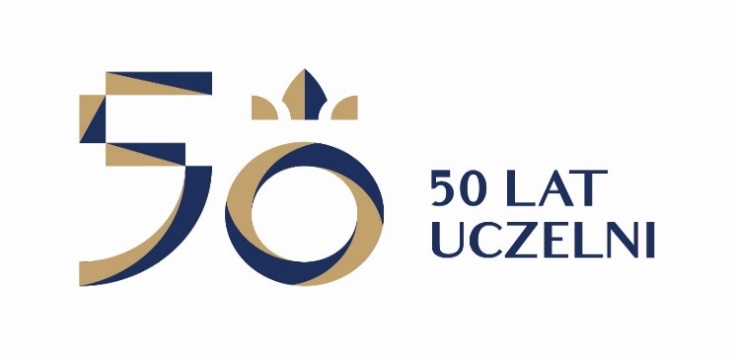 Uniwersytet Kazimierza Wielkiego w BydgoszczyAdres: 85-064 Bydgoszcz,ul. Chodkiewicza 30ZAPYTANIE OFERTOWE NR  UKW/DZP-282-ZO-226/2018Uniwersytet Kazimierza Wielkiego w Bydgoszczy ul. Chodkiewicza 30, 85-064 Bydgoszcz występuje z Zapytaniem Ofertowym na realizację zamówienia:Tytuł zamówienia: Usługi poligraficzne na potrzeby UKW.Rodzaj zamówienia: usługa/dostawa/roboty budowlane Opis przedmiotu zamówienia:3.1 Przedmiotem zamówienia jest:a) Zaprojektowanie i wydruk teczek reklamowych,b) Zaprojektowanie i wykonanie kalendarzy biurkowych,c) Wydruk papieru firmowego,d) Wydruk ulotek.Szczegółowy opis przedmiotu zamówienia zawiera załącznik nr 2 do zapytania ofertowego – formularz cenowy.3.2 W przypadku stwierdzenia przez Zamawiającego, że usługa została wykonana nieprawidłowo, Zamawiającemu przysługuje prawo do zgłoszenia reklamacji.3.3 Po zgłoszeniu przez Zamawiającego reklamacji, Wykonawca zobowiązany jest do bezpłatnego usunięcia zgłoszonych wad w terminie 3 dni roboczych od daty otrzymania reklamacji. W przypadku dwukrotnej reklamacji Zamawiającemu przysługuje prawo do odstąpienia od zlecenia z przyczyn leżących po stronie Wykonawcy.3.4 Zamawiający zastrzega sobie prawo do naliczania kar za niewykonanie lub nienależyte wykonanie przedmiotu zamówienia (tj. niezgodne ze złożoną ofertą lub treścią zapytania ofertowego) w wysokości:a)	2% wynagrodzenia brutto za każdy rozpoczęty dzień opóźnienia w wykonaniu przedmiotu zamówienia, jednak nie więcej, niż 20 % wynagrodzenia brutto,b)	2% wynagrodzenia brutto za każdy rozpoczęty dzień opóźnienia w poprawieniu przedmiotu zamówienia,c)	20% wynagrodzenia brutto w razie odstąpienia od wykonania przedmiotu zamówienia przez Wykonawcę z przyczyn nie leżących po stronie Zamawiającego.d)     20 % wynagrodzenia brutto w razie odstąpienia od wykonania przedmiotu zamówienia przez Zamawiającego z przyczyn leżących po stronie Wykonawcy.Termin wykonania zamówienia: do 10 dni roboczych od dnia przesłania zlecenia.Opis sposobu obliczenia ceny:W ofercie należy podać proponowaną cenę brutto w zł za całość wykonania przedmiotu zamówienia. Cena oferty powinna zawierać wszystkie koszty: przygotowanie gotowego projektu do druku, sprawdzenie go, druk, dostawę, transport, rozładunek towaru do siedziby Zamawiającego, itp.Kryteria wyboru oferty: 6.1. Zamawiający oceni i porówna jedynie te oferty, które:a) zostaną złożone przez Wykonawców nie wykluczonych przez Zamawiającego z niniejszego postępowania;b) nie zostaną odrzucone przez Zamawiającego.6.2. Oferty zostaną ocenione przez Zamawiającego w oparciu o następujące kryteria i ich znaczenie:dla kryterium „cena”: C= Cn / Co x 100 pkt x 70%gdzie:C = przyznane punkty za cenęCn = najniższa cena ofertowa (brutto) spośród ważnych ofertCo = cena oferty ocenianejOpis kryterium:Cena to wartość wyrażona w jednostkach pieniężnych uwzględniająca podatek VAT oraz podatek akcyzowy jeżeli na podstawie odrębnych przepisów sprzedaż podlega obciążeniu podatkiem VAT oraz podatkiem akcyzowym.W kryterium tym Wykonawca może otrzymać maksymalnie 70 pkt.dla kryterium „czas dostawy”: Ocena za czas dostawy dokonana zostanie na podstawie informacji o czasie dostawy zawartej w „formularzu ofertowym”, stanowiącym Zał. nr 1 do zapytania ofertowego i przeliczona według wzoru:                                               Ilość punktów w badanej ofercie X Ocena oferty X = ---------------------------------------------------------------------------------- x 100 x 30%Maksymalna ilość punktów uzyskana w ocenie „czas dostawy”
 wśród złożonych ofertZa najkorzystniejszą w ramach w /w kryteriów uznana zostanie oferta z najkorzystniejszym bilansem ceny ofertowej brutto i czasu dostawy.Opis kryterium:Zamawiający dla potrzeb wyliczenia punktacji w tym kryterium ustala minimalną 
i maksymalną ilość dni jaka będzie brana pod uwagę.Minimalny czas dostawy to 3 dni robocze, a maksymalny termin dostawy to 10 dni roboczych liczony od dnia przeslania zlecenia do dostarczenia towaru przez Wykonawcę do miejsca wskazanego przez Zamawiającego. Wykonawca, który złoży ofertę z najkrótszym terminem dostawy otrzyma w tym kryterium 30 pkt.Łączna ilość punktów ocenianej oferty (ocena końcowa): W = C + Tdgdzie: W – ocena końcowa, C – punkty za cenę, Td – punkty za czas dostawy.7. Sposób przygotowania oferty:7.1	Każdy Wykonawca może złożyć tylko jedną ofertę.7.2	Oferta musi być podpisana przez osoby upoważnione do reprezentowania Wykonawcy (Wykonawców wspólnie ubiegających się o udzielenie zamówienia).7.3	Oferta musi być sporządzona pod rygorem nieważności w formie pisemnej (papierowej),                            w języku polskim  w 1 egzemplarzu. Zamawiający nie zgadza się na przesłanie oferty e-mailem.7.4	Wykonawca ponosi wszelkie koszty związane z przygotowaniem i złożeniem oferty.7.5	Oferta oraz wszelkie załączniki muszą być podpisane przez osoby upoważnione do reprezentowania Wykonawcy. Oznacza to, iż jeżeli z dokumentu (ów) określającego (ych) status prawny Wykonawcy(ów) lub pełnomocnictwa (pełnomocnictw) wynika, iż do reprezentowania Wykonawcy(ów) upoważnionych jest łącznie kilka osób dokumenty wchodzące w skład oferty muszą być podpisane przez wszystkie te osoby.7.6	Upoważnienie osób podpisujących ofertę do jej podpisania musi bezpośrednio wynikać                               z dokumentów dołączonych do oferty. Oznacza to, że jeżeli upoważnienie takie nie wynika wprost                     z dokumentu stwierdzającego status prawny Wykonawcy (odpisu z właściwego rejestru lub zaświadczenia o wpisie do ewidencji działalności gospodarczej) to do oferty należy dołączyć oryginał lub poświadczoną kopię stosownego pełnomocnictwa wystawionego przez osoby do tego upoważnione.8. Termin składania ofert: Ofertę należy złożyć w siedzibie Zamawiającego, Uniwersytet Kazimierza Wielkiego  
w Bydgoszczy, ul. J. K. Chodkiewicza 30, 85-064 Bydgoszcz, w nieprzekraczalnym terminie: Jako termin złożenia oferty będzie przyjęta data i godzina dostarczenia jej pod wskazany wyżej adres.2) Ofertę należy złożyć lub przesłać w nieprzezroczystej, zabezpieczonej przed otwarciem kopercie. Kopertę należy opisać następująco:Nazwa i adres Wykonawcy:..........………………………………………………………………..
Tytuł zamówienia: „Usługi poligraficzne na potrzeby UKW”,  nr sprawy:  UKW/DZP-282-ZO-226/2018, nie otwierać przed: 11.12.2018 r, godz. 11:009.O udzielenie zamówienia mogą ubiegać się Wykonawcy, którzy:1)  nie podlegają wykluczeniu;2) spełniają warunki udziału w postępowaniu, o ile zostały one określone przez zamawiającego                     w ogłoszeniu o zamówieniu, dotyczące:a) kompetencji lub uprawnień do prowadzenia określonej działalności zawodowej, o ile wynika to                         z odrębnych przepisów;b) sytuacji ekonomicznej lub finansowej;c) zdolności technicznej lub zawodowejW celu potwierdzenia warunków udziału w postępowaniu Wykonawca powinien złożyć podpisany formularz ofertowy (załącznik nr 1 do zapytania ofertowego).10. Oświadczenia i dokumenty wymagane dla potwierdzenia spełniania przez wykonawców warunków udziału w postępowaniu:1) Aktualny odpis z właściwego rejestru lub z centralnej ewidencji i informacji o działalności gospodarczej, w przypadku:- podmiotów posiadających osobowość prawną jak i spółek prawa handlowego nie posiadających osobowości prawnej – wyciąg z Krajowego Rejestru Sądowego,- osób fizycznych wykonujących działalność gospodarczą – zaświadczenie o wpisie do rejestru CEIDG (Centralna Ewidencja i Informacja o Działalności Gospodarczej),- działalności prowadzonej w formie spółki cywilnej – umowa spółki cywilnej lub zaświadczenie                   o wpisie do ewidencji działalności gospodarczej każdego ze wspólników.Jeżeli w kraju miejscu zamieszkania osoby lub w kraju, w którym Wykonawca ma siedzibę lub miejsce zamieszkania, nie wydaje się dokumentów, o których mowa w ust. 10 pkt. 1) , zastępuje się je dokumentem zawierającym oświadczenie, w którym określa się także osoby uprawione do reprezentacji Wykonawcy, złożone przed właściwym organem sądowym, administracyjnym albo organem samorządu zawodowego lub gospodarczego odpowiednio kraju miejsca zamieszkania osoby lub kraju, w którym Wykonawca ma siedzibę lub miejsce zamieszkania lub przed notariuszem.Dokumenty, o których mowa powyżej,  powinny być wystawione nie wcześniej niż 6 miesięcy przed upływem terminu składania ofert. 2)Integralną częścią oferty jest wypełniony i podpisany Formularz Ofertowy, stanowiący załącznik   nr 1 do zapytania ofertowego oraz wypełniony i podpisany Formularz Cenowy, stanowiący załącznik   nr 2 do zapytania ofertowego . Nie złożenie wymaganych załączników, będzie skutkowało odrzuceniem oferty. 3) Pełnomocnictwo do podpisania oferty (oryginał lub kopia potwierdzona za zgodność                                  z oryginałem przez osobę upoważnioną) względnie do podpisania innych dokumentów składanych wraz z ofertą, o ile prawo do ich podpisania nie wynika z innych dokumentów złożonych wraz                         z ofertą. Pełnomocnictwo do reprezentowania wszystkich Wykonawców wspólnie ubiegających się                     o udzielenie zamówienia, ewentualnie umowa o współdziałaniu, z której będzie wynikać przedmiotowe pełnomocnictwo (oryginał lub kopia potwierdzona za zgodność z oryginałem przez notariusza). Pełnomocnik może być ustanowiony do reprezentowania Wykonawców                                       w postępowaniu, albo reprezentowania w postępowaniu i zawarcia umowy;Wszystkie dokumenty/załączniki muszą być podpisane przez osobę upoważnioną do składania oferty, sporządzone w języku polskim lub przetłumaczone na język polski w oryginale (lub potwierdzone „za zgodność z oryginałem”).11. Termin i warunki płatności: Wykonawca otrzyma wynagrodzenie po wykonaniu przedmiotu umowy, przelewem w terminie do 30 dni licząc od daty wpływu do siedziby Uczelni prawidłowo wystawionego rachunku /faktury.12. Zamawiający zastrzega sobie prawo wyboru oferty o cenie wyższej, przy czym w takim wypadku uzasadni dokonanie wyboru. 13. Zamawiający zastrzega sobie prawo odwołania ogłoszenia o zamówieniu w przypadku zaistnienia uzasadnionych przyczyn, jak również prawo unieważnienia ogłoszenia 
o zamówieniu, bez podania przyczyny.14. Zgodnie z art. 13 ust. 1 i 2 rozporządzenia Parlamentu Europejskiego i Rady (UE) 2016/679 z dnia 27 kwietnia 2016 r. w sprawie ochrony osób fizycznych w związku z przetwarzaniem danych osobowych i w sprawie swobodnego przepływu takich danych oraz uchylenia dyrektywy 95/46/WE (ogólne rozporządzenie o ochronie danych) (Dz. Urz. UE L 119 z 04.05.2016, str. 1), dalej „RODO”, zamawiający informuje, że:administratorem Pani/Pana danych osobowych jest Uniwersytet Kazimierza Wielkiego z siedzibą przy ul. Chodkiewicza 30, 85-064 Bydgoszcz;administrator danych osobowych powołał Inspektora Ochrony Danych nadzorującego prawidłowość przetwarzania danych osobowych, z którym można skontaktować się za pośrednictwem adresu e-mail: iod@ukw.edu.pl;Pani/Pana dane osobowe przetwarzane będą na podstawie art. 6 ust. 1 lit. c RODO w celu związanym z postępowaniem o udzielenie zamówienia publicznego prowadzonym w trybie zapytania ofertowego;odbiorcami Pani/Pana danych osobowych będą osoby lub podmioty, którym udostępniona zostanie dokumentacja postępowania w oparciu o art. 8 oraz art. 96 ust. 3 ustawy z dnia 29 stycznia 2004 r. – Prawo zamówień publicznych (Dz. U. z 2017 r. poz. 1579 i 2018), dalej „ustawa Pzp”;  Pani/Pana dane osobowe będą przechowywane, zgodnie z art. 97 ust. 1 ustawy Pzp, przez okres 4 lat od dnia zakończenia postępowania o udzielenie zamówienia, a jeżeli czas trwania umowy przekracza 4 lata, okres przechowywania obejmuje cały czas trwania umowy;obowiązek podania przez Panią/Pana danych osobowych bezpośrednio Pani/Pana dotyczących jest wymogiem ustawowym określonym w przepisach ustawy Pzp, związanym z udziałem w postępowaniu o udzielenie zamówienia publicznego; konsekwencje niepodania określonych danych wynikają z ustawy Pzp;w odniesieniu do Pani/Pana danych osobowych decyzje nie będą podejmowane w sposób zautomatyzowany, stosowanie do art. 22 RODO;posiada Pani/Pan:na podstawie art. 15 RODO prawo dostępu do danych osobowych Pani/Pana dotyczących;na podstawie art. 16 RODO prawo do sprostowania Pani/Pana danych osobowych 1;na podstawie art. 18 RODO prawo żądania od administratora ograniczenia przetwarzania danych osobowych z zastrzeżeniem przypadków, o których mowa w art. 18 ust. 2 RODO 2;prawo do wniesienia skargi do Prezesa Urzędu Ochrony Danych Osobowych, gdy uzna Pani/Pan, że przetwarzanie danych osobowych Pani/Pana dotyczących narusza przepisy RODO;nie przysługuje Pani/Panu:w związku z art. 17 ust. 3 lit. b, d lub e RODO prawo do usunięcia danych osobowych;prawo do przenoszenia danych osobowych, o którym mowa w art. 20 RODO;na podstawie art. 21 RODO prawo sprzeciwu, wobec przetwarzania danych osobowych, gdyż podstawą prawną przetwarzania Pani/Pana danych osobowych jest art. 6 ust. 1 lit. c RODO.1  Wyjaśnienie: skorzystanie z prawa do sprostowania nie może skutkować zmianą wyniku postępowania
o udzielenie zamówienia publicznego ani zmianą postanowień umowy w zakresie niezgodnym 
z ustawą Pzp oraz nie może naruszać integralności protokołu oraz jego załączników.2 Wyjaśnienie: prawo do ograniczenia przetwarzania nie ma zastosowania w odniesieniu do przechowywania, w celu zapewnienia korzystania ze środków ochrony prawnej lub w celu ochrony praw innej osoby fizycznej lub prawnej, lub z uwagi na ważne względy interesu publicznego Unii Europejskiej lub państwa członkowskiego.W przypadku przekazywania przez Wykonawcę przy składaniu oferty danych osobowych innych osób, Wykonawca zobowiązany jest do zrealizowania wobec tych osób, w imieniu Zamawiającego obowiązku informacyjnego wynikającego z art. 14 RODO i złożenia stosownego oświadczenia zawartego w formularzu ofertowym.15. W sprawie przedmiotu zamówienia należy kontaktować się z przedstawicielem Zamawiającego:w sprawach merytorycznych – Agnieszka Balcer. 52 34 19 120, agnieszkabalcer@ukw.edu.pl w sprawach formalno-prawnych – Weronika Janecka, 52 34-19-165, zampub@ukw.edu.pl Kanclerz UKW                                                                                                 mgr Renata MalakZałącznik nr 1FORMULARZ OFERTOWYDO ZAPYTANIA OFERTOWEGO NR UKW/DZP-282-ZO-226/20181. Dane dotyczące Wykonawcy:Nazwa:	Siedziba:	Nr telefonu/faksu:	Nr NIP:	Nr REGON:	Osoba do kontaktu, tel. e-mail:	2. Nawiązując do ogłoszenia w trybie Zapytania Ofertowego oferujemy wykonanie zamówienia na: „Usługi poligraficzne na potrzeby UKW” za:Kryterium I - Cenawartość ofertową brutto  .....................................................................................zł słownie  ................................................................................................................... podatek od towarów i usług .....................% wartość podatku  .............……….zł   wartość netto  ........................................................................................................zł *zaokrąglić do 2 miejsc po przecinku.Kryterium II – Czas dostawy: ____ dni (podać ilość pełnych dni, nie mniej niż 3 dni robocze i nie więcej, niż 10 dni roboczych) licząc od daty przesłania zlecenia.3. Oświadczam/my, że w cenie oferty zostały uwzględnione wszystkie koszty związane  
z wykonaniem przedmiotu zamówienia (przygotowanie gotowego projektu do druku, sprawdzenie go, druk, dostawę, transport, rozładunek towaru do siedziby Zamawiającego i pozostałe koszty).4. Zobowiązuje/my się wykonać całość przedmiotu zamówienia z należytą starannością. 5. Zgadzam/my się, że w przypadku przekroczenia terminu realizacji zamówienia podanego 
w naszej ofercie, Zamawiający zastrzega sobie prawo do anulowania zamówienia i wyboru kolejnej oferty.Oświadczam/my, że spełniamy warunki udziału w postępowaniu zgodnie z ust. 9 Zapytania Ofertowego.Oświadczam/my, że zapoznaliśmy się z Zapytaniem Ofertowym oraz wyjaśnieniami    
i ewentualnymi zmianami Zapytania Ofertowego przekazanymi przez Zamawiającego    i uznajemy się za związanych określonymi w nich postanowieniami i zasadami postępowania.Oświadczam/my, że zapłacimy kary wyszczególnione w pkt.  3.4 zapytania ofertowego.9. Oświadczam/my , że wypełniłem/łam obowiązki informacyjne przewidziane w art. 13 lub art. 14 RODO1 wobec osób fizycznych, od których dane osobowe bezpośrednio lub pośrednio pozyskałem w celu ubiegania się o udzielenie zamówienia publicznego w niniejszym postępowaniu2.1  rozporządzenie Parlamentu Europejskiego i Rady (UE) 2016/679 z dnia 27 kwietnia 2016 r. w sprawie ochrony osób fizycznych w związku z przetwarzaniem danych osobowych i w sprawie swobodnego przepływu takich danych oraz uchylenia dyrektywy 95/46/WE (ogólne rozporządzenie o ochronie danych) (Dz. Urz. UE L 119 z 04.05.2016, str. 1). 2 w przypadku gdy wykonawca nie przekazuje danych osobowych innych, niż bezpośrednio jego dotyczących, oświadczenia wykonawca nie składa (usunięcie treści oświadczenia np. przez jego wykreślenie).Załącznikami do ofert są:a) …………………………………………….b) ……………………………………………..c) ………………………………………………............................., dnia ..................... ……………………………………………………………………  (podpisy upełnomocnionych  przedstawicieli Wykonawcy)Załącznik nr 2FORMULARZ CENOWY ............................., dnia ..................... ……………………………………………………………………  (podpisy upełnomocnionych  przedstawicieli Wykonawcy) Lp.KRYTERIUMWAGACena70%Czas dostawy30%RAZEM:100%Czas dostawyLicząc od dnia przesłania zleceniado 3 dni roboczych4-6 dni roboczych7-9 dniroboczych10 dniroboczychLiczba punktów 10841do dnia:11.12.2018 r.do godz.11:00Lp.Nazwa asortymentuj.m.IlośćCena jednostkowa nettoCena całkowita netto (cena netto x ilość sztuk)Stawka VATCena brutto (cena całkowita netto x ilość sztuk)1. Zaprojektowanie i wydruk teczek reklamowych, format A4. Folia matowa z wybiórczymi elementami błyszczącymi, grzbiet teczki min. 8 mm. Zadruk kolor 4+0, jednostronny. szt.6002.Zaprojektowanie i wykonanie kalendarzy biurkowych (piramida) na rok 2019 z logo 10-lecia BFN.Stojak kalendarza satyna, papier 350g., foliowany folią błyszczącą. Zadruk kolor 4+0.Kalendarium – papier offsetowy 80g. Minimalny rozmiar kalendarza 17,9x11,5 cm., a rozmiar pojedynczej kartki z kalendarza 10,3 x 10,3 cm. Kalendarz klejony.Szt.8003.Wydruk papieru firmowego wg. zaprojektowanego przez Zamawiającego wzoru. Format A4, papier 80g. Zadruk jednostronny 4+0 mat.Szt.12004.Wydruk ulotek, według zaprojektowanego przez Zamawiającego wzoru. Format ulotek DL po złożeniu na pół. Zadruk dwustronny 4+0, papier min. 250g.Szt.600